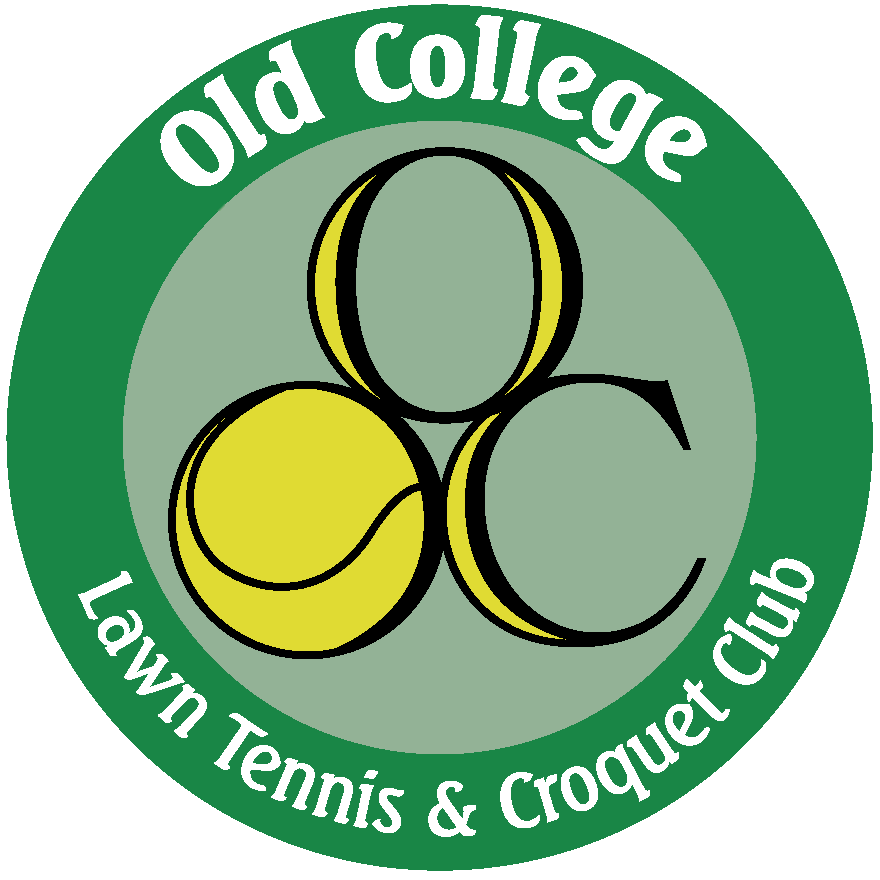 AT A MEETING OF THE CLUB COMMITTEE ON 9th MAY 2017 THE COMMITTEE DISCUSED AND RESOLVED THE FOLLOWING1 The committee considered the progress of the project to install floodlights on court’s 6 & 7. This is proceeding well. The committee notes that there will need to be digging to install ducting for the floodlights and it makes sense to resurface at the same time. Given that the timing of final permission to proceed is uncertain, the fact that the court’s cannot be resurfaced in the dead of winter,  and the fact that court’s 1 & 2 are likely to be resurfaced in September, the committee resolved to target Spring 2018 for implementation.2 Acceptable quotes have been obtained within budget for resurfacing courts 1 & 2 and contractors will now be asked to proceed with resurfacing in September.3 Investigations have been undertaken into whether making lines on courts 4 and 5 flush will extend their life. The courts are considered by contractors to have 4-5 useable years left and their life is unlikely to be prolonged by making lines flush. The committee decided that this is not therefore a priority.4 The Committee has investigated the possibility of some sort of cover for courts 1 2 and 3 to protect against them becoming unplayable due to winter frost but this is not viable. Further consideration is to be given to cost effective options.5 The committee has learnt of the availability of interest free loans for certain projects, to include floodlighting.  The committee considered that if the actuality of this was a good as the advertisement it would be worth considering. The committee resolved to make further investigations into the detail of this.